 ПРОЕКТ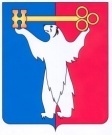 «____» _______  2024                                                                              № ___________ О внесении изменений в решение Норильского городского Совета депутатов от 27.01.2015 № В/4-459 «Об утверждении Положения об арендной плате за земельные участки, находящиеся в собственности муниципального образования город Норильск, и об определении коэффициентов для расчета арендной платы за использование на территории муниципального образования город Норильск земельных участков, находящихся в собственности муниципального образования город Норильск, и земельных участков, государственная собственность на которые не разграничена»В соответствии с Уставом муниципального образования город Норильск, Норильский городской Совет Депутатов,РЕШИЛ:1.	Внести в Решение Городского Совета от 27.01.2015 № В/4-459 «Об утверждении Положения об арендной плате за земельные участки, находящиеся в собственности муниципального образования город Норильск, и об определении коэффициентов для расчета арендной платы за использование на территории муниципального образования город Норильск земельных участков, находящихся в собственности муниципального образования город Норильск, и земельных участков, государственная собственность на которые не разграничена» (далее - Решение) следующие изменение:- пункт 3 приложения 2 к Решению изложить в новой редакции, следующего содержания:2. Контроль исполнения Решения возложить на заместителя Главы города Норильска по земельно-имущественным отношениям.Опубликовать настоящее Решение в газете «Заполярная правда» и разместить его на официальном сайте муниципального образования город Норильск.4. Настоящее Решение вступает в силу со дня принятия и распространяет свое на правоотношения, возникшие с 07.07.2023.И.о. председателя Норильского городского Совета депутатов              					              Р.О. СербинРОССИЙСКАЯ ФЕДЕРАЦИЯКРАСНОЯРСКИЙ КРАЙНОРИЛЬСКИЙ ГОРОДСКОЙ СОВЕТ ДЕПУТАТОВР Е Ш Е Н И Е3Предназначенные для размещения объектов спортивного и рекреационного назначения по особой охране и изучению природы, а также курортная, санаторная и историко-культурная деятельность, расположенных на землях населенных пунктов и землях особо охраняемых территорий и объектов в следующих территориальных зонах:- жилых;- общественно-деловых;- рекреационного назначения;- иных территориальных зонах5.0 (5.1 - 5.5),9.0 - 9.30,015Для иных категорий земель в следующих территориальных зонах:- общественно-деловых;- производственных объектов;- территории общего пользования;- природного ландшафта;- зона защитного озеленения;- иных территориальных зонах0,3